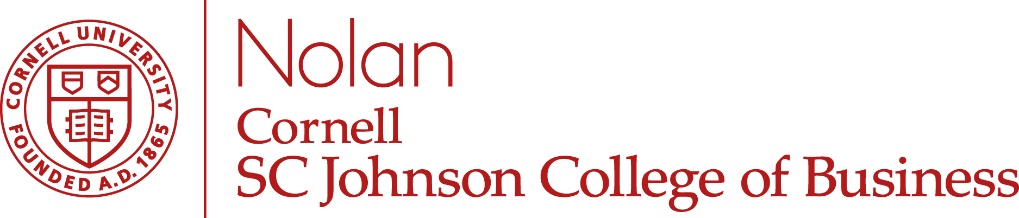 Fall 2024 Enrollment FAQsFor Nolan School Students Who Matriculated in Fall 2022 or LaterI have a question related to my academic PROGRESS; how do I find an answer?Step 1: USE YOUR RESOURCES to try to find the answer to your question independently. The Hotelie LaunchPad and the Nolan Student Handbook provide information and policies related to Undergraduate Degree Audit, Practice Credit, degree requirements, and more!Step 2: Attend Virtual 1:1 Advising Drop-Ins Virtual 1:1 Drop-In sessions are offered daily throughout each semester. Details can be found on the Office of Student Services Contact Page. 
The Nolan Academic Advising Team will also be holding virtual 1:1 FA24 pre-enrollment drop-in advising times every weekday Monday April 29 – Friday May 10. See more details below.  Step 3: EMAIL ha-advising@cornell.edu  If you cannot find the answer to your question independently, and are not available to join drop-ins, email us your question. Please anticipate a response time of up to 2 business days during the pre-enrollment season. Step 4: Make an appointment for a 30 minute academic advising session30-minute appointments are intended for students who wish to discuss long term goals and want to do complex planning related to those goals. Please DO NOT make a 30-minute appointment if you have a quick question that would be better addressed during drop-ins or via email. When Are Virtual 1:1 FA24 Pre-Enrollment Drop-Ins? Fall 2024 Pre-Enrollment Drop-Ins will be held at the following times: Monday 4/29– Friday 5/10Mondays 10:00am – 12:00pmTuesdays 10:00am – 12:00pmWednesdays 2:00pm – 4:00pmThursdays 2:00pm – 4:00pmFridays 10:00am – 12:00pmAll Drop-Ins are held via Zoom Meeting ID: 946 8781 2347Passcode: 624493How Do I request a 1000- or 2000-level core section swap? Students should submit a formal request to the NSHA Registrar Team to request a swap from one pre-enrolled 1000/2000 level HADM Core course section into another section of the same course through use of the Electronic Core Swap Request Form.While the registrar team will try to accommodate as many requests as possible, swaps are not guaranteed.Please do not submit duplicate requests.The deadline to submit swap requests will be Thursday, August 29 at 11:59pm ESTIf you have questions, please email ha-registrar@cornell.edu.I received an error code when I tried to enroll in a class, what do I do?Refer to one of the following resources for next best steps: Common Student Center Enrollment Error Messages Classes and Enrollment FAQ How do I access my degree audit? Students can access their degree audit via the link under the Registrar & Academic Resources column of Hotelie Launchpad. It is important that students check their degree audits regularly to track their progression through their degree requirements. How do I increase my credit limit? The default number of credits a Nolan School student can take is 18 credits (this includes PE). Students may request to take more than 18 credits if their cumulative GPA falls within the following ranges: Recommendation: To request an increase in credit limit in accordance with your cumulative GPA, email ha-registrar@cornell.edu at least 3 days prior to your pre-enroll window The credit limit increase is only valid for one semester and must be requested each semester as cumulative GPAs will change after grades are posted for each semester. What Is The Difference In Grade Options?Every class is offered for one of the following grade options: Letter Grade (A+ through F) exclusively Passing is D- and above. All core classes are offered for a letter grade only. Pass/Fail Exclusively (SX/UX)These classes will not impact your GPA.Passing grade is C- or higher.Student Option (S/U) Students have the choice to decide whether they would like to take the class for a letter grade or pass/fail. If you choose to take the class pass/fail, it will not impact your GPA.Passing grade is C- or higher.All classes taken Student Option pass/fail (S/U) only count toward Free Elective requirements. Note: students are limited to enrolling in up to 4 credits S/U in a single semester. In total, students cannot exceed 8 credits total non-graded in a single semester, including both Student Option graded credits (S/U) and Satisfactory/Unsatisfactory Only (SX/UX) credits. What Are Distribution Electives? There are two categories for Distribution Electives: Non-JCB Distribution Electives -- 15 credits required. You must take 3 credits minimum in at least three (3) of the following five (5) categories.  These are completed through enrollment in liberal arts and sciences classes offered through any college at Cornell except the Johnson College of Business. Arts, Literature, and Culture & Historical Analysis (codes: ALC-AS, HST-AS, HA-HE, LAD-HE, LA-AAP, HA-AAP, ALC-AAP, HA-AG, LA-AG)​Global Citizenship & Social Difference (codes: GLC-AS, SCD-AS, CA-HE, CA-AAP, CA-AF, D-HE, D-AG)​Social Sciences (codes: SSC-AS, SBA-HE, SBA-AAP, SBA-AG)​Mathematics and Data Science (codes: SMR-AS, SDS-AS, MQR-AAP)​Biological Sciences & Physical Sciences (codes: BIO-AS, PHS-AS, PBS-HE, PBS-AAP, BIO-AG, BIOLS-AG, BIONLS-AG, OPHLS-AG)​This requirement has recently been updated from the previous category called “Arts Distribution Electives.” Given this update, it is important that students check their degree audit for any modifications that may have been made to their elective credits. Additional Distribution Electives – 21 credits required, including the First Year Writing Seminar (FWS)​Courses that meet the Liberal Arts & Sciences requirement from any College or School at Cornell, including the Nolan School.​External Transfer students are waived from the FWS, but still need to complete a total of 21 credits of additional distribution electives.How to search for Distribution Electives:Visit the University Courses of Study to view the complete list of all Cornell colleges’ course codes that fulfill this requirement. Use the search feature in the Class Roster to find distribution requirements through use of the college codes.  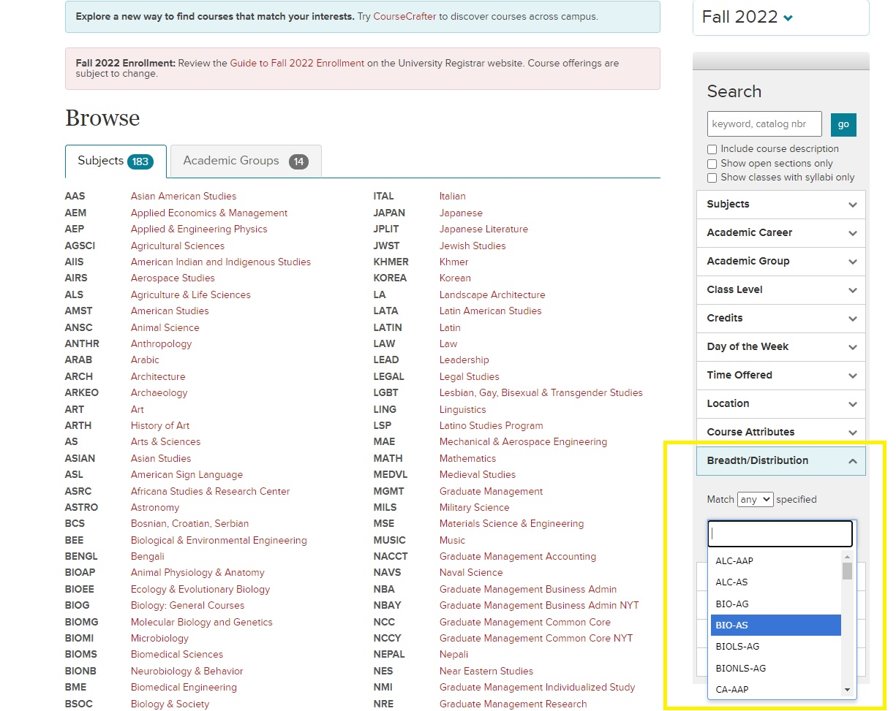 Each course’s distribution requirement code is also listed in the full class description on the roster. If a class does not have a code listed, it does not meet distribution requirements and would not count toward either Arts Distribution Elective credits or Additional Distribution Elective credits.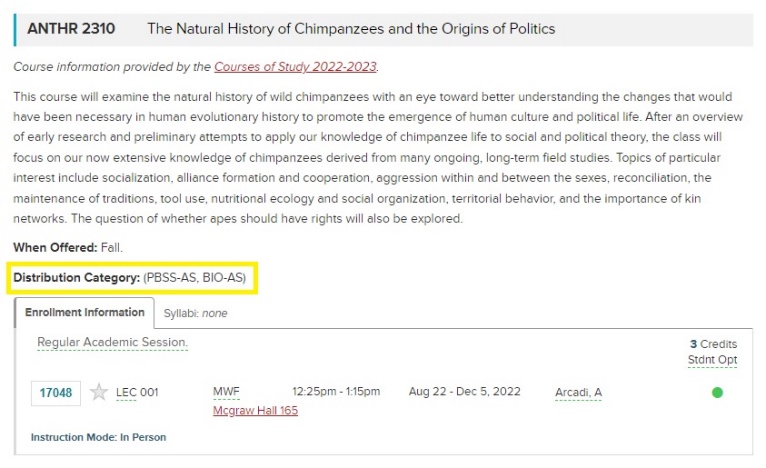 What is the Ethics Requirement?The ethics course requirement is intended to prepare students to think critically and knowledgeably about what is (or should be) considered right or wrong, good or bad, virtue or vice within their personal, professional, and/or public lives. ​A course will be counted toward the ethics requirement if it has a notable focus/emphasis on (i.e., includes within its primary objectives) content of the following nature: An introduction to the philosophical study of morality, including the theory of right and wrong behavior, the theory of value (goodness and badness), the theory of virtue and vice, etc.An introduction to the main theories of ethics, and/or the influential philosophers within a society (e.g., John Stuart Mill's Utilitarianism and Immanuel Kant's Groundwork for the Metaphysics of Morals in Western philosophy)An exploration of one or more contemporary ethical/moral issues and/or contrasting ethical opinions and the reasons behind the differencesIdentifying and articulating your own values, and the ability to provide others with reasons for your actions and give you the means of questioning the values of othersTo engage in reflection and discussion in order to gain confidence in identifying and articulating moral problems and reasonsPlease review the Nolan School Distribution Requirements webpage for the list of approved courses that meet this requirement.If you discover a course you think may count toward this requirement and it is not listed on the Nolan School Distribution Requirements webpage, please email ha-registrar@cornell.edu to ask the registrar team for review of the course.What is the Diversity and Inclusion Requirement?The diversity course requirement is intended to provide students with an opportunity to explore the challenges/opportunities to an organization or community stemming from issues related to power, privilege, access, and equity. A course will be counted toward the diversity requirement if it has a notable focus/emphasis on (i.e., includes within its primary objectives) content of the following nature:An examination of access and equity in the context of culture, race, ethnicity, gender, sexual orientation, socio-economic status, and/or abilityIdentify the major debates within our society related to power, privilege, access, and equity and explore the relevant histories to identify/understand what has led to themApply knowledge of D&I to frame, analyze, discuss, and propose sustainable solutions to contemporary issues within organizations or communitiesExploration of aspects of diversity as potential assets for transforming and enriching organizations and communitiesAn exploration of Social Identity findings and its impact on individuals’ feelings, perspectives, and experiences; and how understanding identities are linked to interpersonal and institutional levelsPlease review the Nolan School Distribution Requirements webpage for the list of approved courses that meet this requirement.If you discover a course you think may count toward this requirement and it is not listed on the Nolan School Distribution Requirements webpage, please email ha-registrar@cornell.edu to ask the registrar team for review of the course.Which Nolan School classes meet Additional Distribution Elective Requirements?Students can find the list of Nolan School Distribution Requirement Codes on Courses of Study. Below is a list of Nolan School classes that are currently approved to meet Additional Distribution Electives. HADM 4300 Introduction to Wines (ALC-HA)	HADM 4380 Seminar in Culture and Cuisine (ALC-HA, GLC-HA)HADM 4375 Intro to Fermented Grains, Sake, and Cider (ALC-HA)	HADM 4310 Food & Wine Pairing: Principles and Promotion (ALC-HA)	HADM 4315 Nonprofit Social Enterprise & Food Justice (GLC-HA, SCD-HA)HADM 4815 Digital Platforms (SSC-HA)	HADM 3610 Communication for Entrepreneurs (SSC-HA)	HADM 4650 Advanced Communication Practicum in Public Speaking for Hospitality Leaders (SSC-HA)	HADM 4320 Contemporary Healthy Food (SSC-HA)	HADM 4620 Intercultural Communication for Business (GLC-HA, SSC-HA)HADM 3960 Leadership, Diversity, & Inclusion in the Hospitality Industry (SCD-HA)how can I declare my Specialization? Specializations are now optional, and not required. Please visit the Academic Advising team at Statler Hall 180 to pick up a Specialization form if you would like to declare it. Please complete the form and email it to the Nolan School Registrar at ha-registrar@cornell.edu or drop off the physical copy at Statler Hall 180. Updated Specialization options and requirements can be found on the Minors and Specializations webpage.Students can declare a Specialization starting in the second semester of their Sophomore year. What is a Forbidden Overlap? Forbidden Overlap courses are groups of courses that cover material that significantly overlaps in content. Review the 2023-2024 Forbidden Overlap List to find courses that, due to an overlap in content, students will receive credit for only one course in each of the groups listed.  Nolan School students WILL NOT receive credit for classes that are a Forbidden Overlap with any of their core courses.  It is the student’s responsibility to confirm that they are not enrolling in any Forbidden Overlap courses, this includes core or any other course they have already taken. there a hold on my account preventing enrollment - what do I do? Step 1: Sign into your Student Center.  Step 2: Look for ‘Holds’ on the right side of the screen. Step 3: Click on ‘Details’ to read more about your hold(s), and instructions on how to get them removed. Step 4: Take the appropriate steps to get hold removed. This may include contacting the department that placed the hold.If you have 1000 and/or 2000-level core remaining, please e-mail ha-registrar@cornell.edu to alert them when your hold(s) have been removed. The registrar team will NOT be able to enroll you into your 1000 and 2000 level core classes while a hold is in place. It is the student’s responsibility to notify them once a hold is cleared so they may move forward with enrolling the student in their lower-level core. I need to register for academic accommodations. how do i do that?Student Disability Services (SDS) provides the opportunity for you to disclose your disability status, as well as to request any needed accommodations or services.Step 1: Complete a Disability Self-Disclosure Form and/or a Housing Accommodation Request FormStep 2: Submit supporting information (if available.)Step 3: Make sure you submit your form!Step 4: After SDS reviews your information, they will follow up with you about any requested accommodations or services.  Step 5: If an accommodation plan is created, SDS will inform you of the next steps in using your accommodations. I would like to plan to study abroad for a semester. how do i do that?First, review all eligibility requirements, policies, and processes listed on the NSHA Study Abroad webpage. To be eligible to go abroad students must: Have a minimum cumulative GPA of 3.0 or higher.Complete both credits of the PE requirement. Complete all 1000-level and 2000-level core prior to departure. Complete their First Year Writing Seminar.Be able to go abroad and still graduate on time. Students are not eligible to pursue optional programming such as a semester abroad if it means that they cannot graduate on time. We generally recommend that students plan to reserve 15 credits of Additional Distribution Electives for their semester abroad. However, classes taken abroad may also be eligible to count toward Non-JCB Distribution Electives, the Ethics requirement, or the D&I requirement, depending on which classes are taken during the abroad program. Classes taken abroad can also count toward Free Electives. Students cannot receive credit toward Core or HADM Electives while abroad. Cumulative GPAMaximum credits per semester2.501 – 2.99919 3.001 – 3.499203.500 and above21 